О внесении изменений в приказ Министерства природных ресурсов,  экологии и туризма Республики Алтай от 7 февраля 2019 г. № 101В целях совершенствования качества административно-управленческих процессов, руководствуясь Указом Главы Республики Алтай, Председателя Правительства Республики Алтай от 19 января 2023 г. № 8-у «О создании Министерства туризма Республики Алтай и переименования Министерства природных ресурсов, экологии и туризма Республики Алтай», руководствуясь Положением о Министерстве природных ресурсов и экологии Республики Алтай, утвержденным постановлением Правительства Республики Алтай от 21 мая 2015 г. № 135,п р и к а з ы в а ю:Внести в приказ Министерства природных ресурсов, экологии и туризма Республики Алтай от 7 февраля 2019 г. № 101 «Об организации системы внутреннего контроля соответствия требованиям антимонопольного законодательства в Министерстве природных ресурсов, экологии и туризма Республики Алтай и признании утратившим силу приказа Министерства природных ресурсов, экологии и имущественных отношений Республики Алтай от 6 декабря 2018 года № 878» следующие изменения:1) в наименовании слова «, экологии и туризма» заменить словами «и экологии»;2) в преамбуле слова «, экологии и туризма» заменить словами «и экологии»;3) в пункте 1 слова «, экологии и туризма» заменить словами «и экологии»;4) в пункте 2:а) абзац пятый изложить в следующей редакции:«начальника отдела федерального государственного лесного контроля (надзора)»;б) в абзаце седьмом слова «начальника отдела туристско-рекреационной, санаторно-курортной деятельности» исключить;5) в Положении об организации системы внутреннего обеспечения соответствия требованиям антимонопольного законодательства в Министерстве природных ресурсов, экологии и туризма Республики Алтай, утвержденном указанным приказом:а) в пункте 1 слова «, экологии и туризма» заменить словами «и экологии»;б) в пункте 7 слова «, экологии и туризма» заменить словами «и экологии»;в) в грифе приложения № 1 слова «, экологии и туризма Республики Алтай Е.В. Ларин» заменить словами «и экологии Республики Алтай»;г) в грифе приложения № 2 слова «, экологии и туризма Республики Алтай Е.В. Ларин» заменить словами «и экологии Республики Алтай».Исполняющий обязанности министра                                      А.В. КарпинскийКудрявцева Евгения Николаевна, административно-правовой отдел, начальник, (38822)5-90-20, (доб. номер 209), mpr_law@mail.ru«20» апреля 2023 г. № 228г. Горно-Алтайск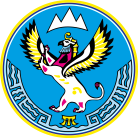 